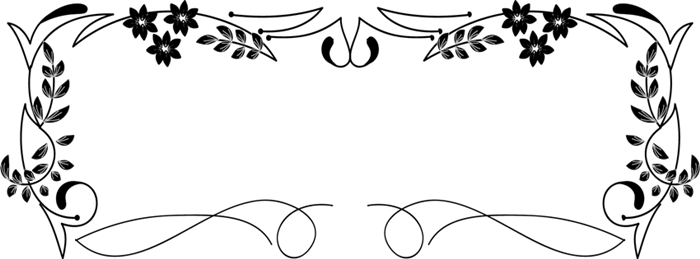 Sayın veli;03.10.2013 Perşembe günü, saat 13.30’da anasınıfında veli toplantısı vardır. Katılımlarınız rica olunur.									          …………………….Okul Öncesi Öğretmeni Sayın veli;03.10.2013 Perşembe günü, saat 13.30’da anasınıfında veli toplantısı vardır. Katılımlarınız rica olunur.									          …………………..Okul Öncesi Öğretmeni Sayın veli;03.10.2013 Perşembe günü, saat 13.30’da anasınıfında veli toplantısı vardır. Katılımlarınız rica olunur.									          ……………………….Okul Öncesi Öğretmeni 